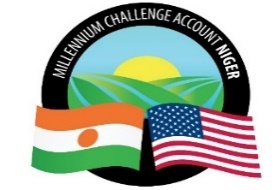 MILLENNIUM CHALLENGE ACCOUNT – NIGER (MCA-Niger)ADDENDUM N° 1Demande de cotationsAU LIEU DE :7.	Les documents ou pièces à remettre en sus de ceux mentionnés à la clause 2 ci-dessus sont les suivants :La preuve que le soumissionnaire est une pharmacie dument constituée. La preuve de la constitution en pharmacie peut être apportée à travers l’objet indiqué sur le NIF/RCCM ; La preuve de l’exécution satisfaisante d’au moins un (1) marché similaire au cours des deux (2) dernières années à compter du 30 avril 2021. On entend par marché similaire tout marché de fourniture de désinfectants ou équipements d’hygiène de valeur unitaire d’au moins vingt millions (20 000 000) de F.CFA. La preuve de l’exécution satisfaisante doit être attestée au moyen d’une copie du marché ou bon de Commande accompagnée de l’attestation de bonne fin. Pour les marchés ou Bon de Commande en cours d’exécution, la copie du contrat suffit.LIRE7. Les documents ou pièces à remettre en sus de ceux mentionnés à la clause 2 ci-dessus sont les suivants :Sans objet ; La preuve de l’exécution satisfaisante d’au moins trois (3) marchés similaires au cours des trois (3) dernières années (Procès-verbal de réception ou Bon de livraison signé par les deux parties). On entend par marché similaire tout marché (bon de commande, contrat,..) de fourniture de désinfectants ou équipements d’hygiène. LE RESTE SANS CHANGEMENTFait à Niamey, le 27 mai 2021LE DIRECTEUR GENERAL MAMANE M. ANNOUDemande de Cotation N°3CA/Shop/172/20 publiée le 24 mai 2021ObjetAchat de désinfectants et équipements d’hygiène pour les bureaux régionaux CRA, PRAPS et MCA-Niger dans le cadre du Plan de Prévention Contingence COVID 19.AcheteurMCA-Niger